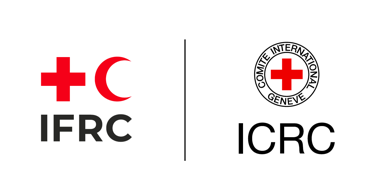 Formation d’initiation à l’engagement communautaire et à la redevabilité (CEA) Ordre du jour du participant (face-à-face)<Ajouter le nom de l'organisation/région><Ajouter les dates et heures de formation>Objectifs de la formationDéfinir le CEA et pourquoi il est essentiel pour le travail de la Croix-Rouge et du Croissant-Rouge  Les étapes pour institutionnaliser le CEA dans votre organisation et l'intégrer dans les politiques, les procédures et les méthodes de travail.L'objectif des mécanismes de retour d'information de la communauté et comment les mettre en placeActions minimales pour le CEA dans les programmes, y compris pendant les évaluations, la planification et la conception, la mise en œuvre et le suivi, ainsi que l'évaluation et l'apprentissageComment intégrer le CEA dans les opérations d'intervention d'urgence lorsque le temps est compté et que l'urgence de la réponse est plus grande ?Découvrez la boîte à outils CEA et comment il peut aider les programmes et les opérations à être mieux redevables vis-à-vis des communautés.HEUREJOUR 1 - DATEJOUR 2 - DATEJOUR 3 - DATEJOUR 4 - DATE09h00 - 09h30Mot de bienvenue et remarques préliminairesRécapitulation de la première journéeRécapitulation de la deuxième journéeRécapitulation de la troisième journée09h00 - 09h30Mot de bienvenue et remarques préliminairesLe CEA dans le cycle du programmeLe CEA dans la mise en œuvre et le suiviLe CEA dans la planification de la réponse09h30 - 10h00Introduction au CEA Le CEA dans le cycle du programmeLe CEA dans la mise en œuvre et le suiviLe CEA dans la planification de la réponse09h30 - 10h00Introduction au CEA Le CEA dans le cycle du programmeLe CEA dans la mise en œuvre et le suiviLe CEA dans la planification de la réponse10h00 - 10h30Introduction au CEA Le CEA dans les évaluationsLe CEA dans la mise en œuvre et le suiviLe CEA dans la planification de la réponse10h00 - 10h30Introduction au CEA Le CEA dans les évaluationsRed TalkLe CEA dans la planification de la réponse - travail de groupe10h30 - 11h00PAUSELe CEA dans les évaluationsPAUSELe CEA dans la planification de la réponse - travail de groupe10h30 - 11h00Introduction au CEA – travail de groupeLe CEA dans les évaluationsLe CEA dans la mise en œuvre et le suivi - travail de groupe PAUSE 11h00 - 11h30Introduction au CEA – travail de groupePAUSELe CEA dans la mise en œuvre et le suivi - travail de groupe Le CEA pendant la mise en œuvre de la réponse11h00 - 11h30Introduction au CEA – travail de groupeRed TalkLe CEA dans la mise en œuvre et le suivi - travail de groupe Le CEA pendant la mise en œuvre de la réponse11h30 - 12h00Institutionnalisation du CEALe CEA dans les évaluations - travail de groupeLe CEA dans la mise en œuvre et le suivi - présentation des travaux de groupeLe CEA pendant la mise en œuvre de la réponse11h30 - 12h00Institutionnalisation du CEALe CEA dans les évaluations - travail de groupeLe CEA dans la mise en œuvre et le suivi - présentation des travaux de groupeLe CEA pendant la mise en œuvre de la réponse12h00 - 12h30Institutionnalisation du CEALe CEA dans les évaluations - travail de groupeLe CEA dans l’évaluation et l’apprentissageLe CEA pendant la mise en œuvre de la réponse - travail de groupe12h00 - 12h30Institutionnalisation du CEA – travail de groupeLe CEA dans les évaluations - travail de groupeLe CEA dans l’évaluation et l’apprentissageLe CEA pendant la mise en œuvre de la réponse - travail de groupe12h30 - 13h00Institutionnalisation du CEA – travail de groupeLe CEA dans les évaluations - présentation des travaux de groupeLe CEA dans l’évaluation et l’apprentissageLe CEA dans les évaluations des réponses12h30 - 13h00Institutionnalisation du CEA – travail de groupeLe CEA dans les évaluations - présentation des travaux de groupeRed TalkPlan d'action & conclusion13h00 - 14h00DÉJEUNER DÉJEUNER DÉJEUNER Plan d'action & conclusion13h00 - 14h00DÉJEUNER DÉJEUNER DÉJEUNER Déjeuner de clôture 14h00 - 14h30Mécanismes de retour d'informationLe CEA dans la planification10 actions minimales pour intégrer le CEA dans les situations d’urgenceDéjeuner de clôture 14h00 - 14h30Mécanismes de retour d'informationLe CEA dans la planification10 actions minimales pour intégrer le CEA dans les situations d’urgenceDéjeuner de clôture 14h30 - 15h00Mécanismes de retour d'informationLe CEA dans la planification10 actions minimales pour intégrer le CEA dans les situations d’urgenceDéjeuner de clôture 14h30 - 15h00Mécanismes de retour d'informationLe CEA dans la planification10 actions minimales pour intégrer le CEA dans les situations d’urgenceDéjeuner de clôture 15h00 - 15h30Mécanismes de retour d'information - travail de groupe PAUSELe CEA dans les évaluations d'urgenceDéjeuner de clôture 15h00 - 15h30Mécanismes de retour d'information - travail de groupe Le CEA dans la planification – travail de groupeLe CEA dans les évaluations d'urgenceDéjeuner de clôture 15h30 - 16h00Mécanismes de retour d'information - travail de groupe Le CEA dans la planification – travail de groupeLe CEA dans les évaluations d'urgenceDéjeuner de clôture 15h30 - 16h00PAUSELe CEA dans la planification – travail de groupePAUSEDéjeuner de clôture 16h00 - 16h30Mécanismes de retour d'information - présentations de travaux de groupeLe CEA dans la planification – travail de groupeLe CEA dans les évaluations d'urgence - travail de groupeDéjeuner de clôture 16h00 - 16h30Mécanismes de retour d'information - présentations de travaux de groupeLe CEA dans la planification - présentation des travaux de groupeLe CEA dans les évaluations d'urgence - travail de groupeDéjeuner de clôture 16h30 - 17h00Red TalkLe CEA dans la planification - présentation des travaux de groupeLe CEA dans les évaluations d'urgence - travail de groupeDéjeuner de clôture 16h30 - 17h00Évaluation & conclusionÉvaluation & conclusionÉvaluation & conclusionDéjeuner de clôture 